 ПАСПОРТ №  01  от 18 сентября 2017 г.
Паспорт благоустройства дворовой территории муниципального образования Копьевский поссовет ОБЩИЕ СВЕДЕНИЯАдрес многоквартирного дома (МКД)*:Управляющая (обслуживающая) организация МКД (наименование, юридический адрес, телефон:3. Составитель паспорта: (наименование инвентаризационной комиссии муниципального образования, ФИО секретаря Комиссии)4. Сведения о МКД* и дворовой территории: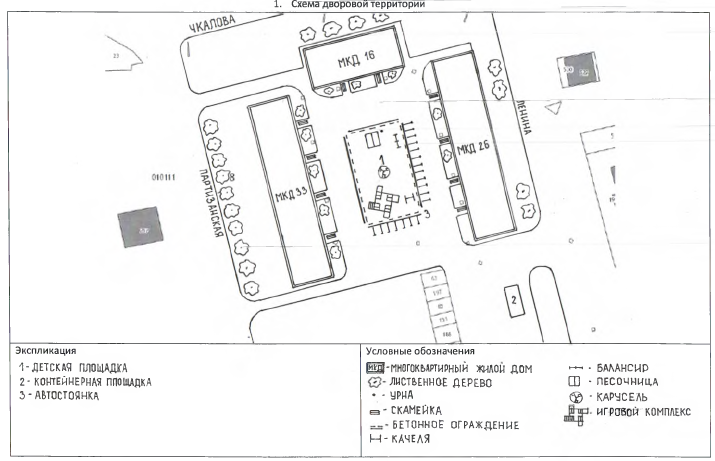 1.1. Экспликация к схеме.А. Сооружения:Б. Дорожно-тропиночная сеть:В. Малые архитектурные формы и элементы благоустройства:Потребность в благоустройстве дворовой территорииМинимальный перечень видов работ по благоустройству дворовых территорийПеречень дополнительных видов работ по благоустройству дворовых территорийДата проведения инвентаризации: «18» октября 2017 г. -  10 час.Ф.И.О., должности и подписи членов инвентаризационной комиссии:Администрация Копьевского поссовета,  Глава_____________________________________А.И.Тайченачев (организация, должность)                    (подпись)                               (Ф.И.О.)Администрация Копьевского поссовета, ведущий бухгалтер – экономист ______________О.К.ТихоноваАдминистрация Копьевского поссовета, специалист 1 категории______________________Т.А.Раткова        Администрация Копьевского поссовета, специалист 1 категории_____________________ И.А.Якушин МУП «Копьевское ЖКХ», и.о.главного инженера                          ______________________А.А.Трофимович Представители собственников помещений  в МКД,уполномоченные на участие в работе комиссиирешением общего собрания собственников_________________________________________Н.Т.Шаталова  (по согласованию)                                         _________________________________________Г.Я.Куркова           Представители территориального общественногосамоуправления (ТОС), уличных комитетов(по согласованию)                                          --------------------------------------------------------------А.С.Огородова-п. Копьево, 1 – ул. Партизанская, 33,   2- ул. Ленина, 26,   3 – ул. Чкалова, 16МУП «Копьевское ЖКХ», РХ, Орджоникидзевский район, п. Копьево, пер. Юбилейный, 4, тел. (39036) 21784Комиссия по инвентаризации дворовых и общественных территорий в муниципальном образовании Копьевский поссовет, секретарь комиссии – Тихонова О.К., тел (39069) 21189№ п/пМатериал стен МКДЭтажность МКДКоличество подъездов в МКДКоличество жилых и нежилых помещений в МКДКоличество проживающих в МКД граждан, чел.Общая площадь дворовой территории, кВ.мВ том числеВ том числеВ том числеВ том числе№ п/пМатериал стен МКДЭтажность МКДКоличество подъездов в МКДКоличество жилых и нежилых помещений в МКДКоличество проживающих в МКД граждан, чел.Общая площадь дворовой территории, кВ.мПлощадь застройки МКД,кВ.мПлощадь проездов, тротуаров, площадок (общ.), кВ.мПлощадь плоскостных сооружений (общ.)(площадок), кВ.мПлощадь озелененных участков, кВ.м1ЖБИ конструкция5460937600696188870035082.ЖБИ конструкция5460967600696188870035083.Кирпич22811760038418887003508№ п/пНаименованиеКол-во, единицПлощадь, кВ.мВид покрытияВид и перечень элементов (оборудования)Потребность в благоустройстве: Потребность в благоустройстве: Потребность в благоустройстве: № п/пНаименованиеКол-во, единицПлощадь, кВ.мВид покрытияВид и перечень элементов (оборудования)устройство, ремонт, замена (указать)кол-во, единицплощадь, кВ.м размеры, м  Детская площадка1560земляигровой комплекс, песочница, карусель, качели – 2, качели – балансир-1, урна, скамейки -2          замена устройствоустройствоустройствоустройствоустройство2 качеликачели- балансирбеседкатренажертренажеррукоходпесочница с навесом – 26,4/5,53,4/1,43,3/2,10,3/0,20,9/1,93,2/3,24,7/3,2Спортплощадка-------Площадка для отдыха-------Контейнерная площадка 110асфальтконтейнера железные – 5 шт.замена52/5Автостоянка2140асфальт-устройство1 –асфальтирование и разметка60/10Площадка выгула домашних животных----               ---Иные сооруженияустройство1 – асфальтирование площадки с бордюрами для сушки белья 6/6№ п/пНаименованиеПлощадь, кВ.мВид покрытияВид и перечень элементов (оборудования)Потребность в благоустройстве: Потребность в благоустройстве: Потребность в благоустройстве: № п/пНаименованиеПлощадь, кВ.мВид покрытияВид и перечень элементов (оборудования)устройство, ремонт, замена (указать)площадь, кВ.мразмеры, м  Проезды1632асфальт----Тротуары------Пешеходные дорожки256асфальт----Лестницы------Отмостки181бетон----Специальные дорожки (велодорожка и т.д.)------Элементы благоустройства территорий по приспособлению для маломобильных групп населения: пандусы, съезды------Иные варианты сети------№ п/пНаименованиеЕд. изм.Текущее наличие Потребность в благоустройстве:Потребность в благоустройстве:№ п/пНаименованиеЕд. изм.Текущее наличие устройство (установка), ремонт, замена (указать)Кол-воСветильникиед.2--Опорыед.2--Кабелим111,8--Скамьиед.14замена10Урныед.-установка12Цветочницы ед.-установка20Контейнерыед.5замена5Декоративные скульптурыед.---Элементы благоустройства территорий по приспособлению для маломобильных групп населения: опорные поручни, специальное оборудование на детских и спортивных площадкахед.---Иное оборудование Лестничный марш с горки дворовой территории к магазинуустройство1№ п/пНаименованиеЕд. изм.Кол-во Потребность в благоустройстве:Потребность в благоустройстве:Потребность в финансировании, тыс. руб.№ п/пНаименованиеЕд. изм.Кол-во устройство (установка)замена, ремонтПотребность в финансировании, тыс. руб.1Асфальтирование дворовой территории (проезды внутри дворовой территории)кВ.м30м2устройство-21,02Освещение дворовой территории (светильники) ед.----3Установка скамеекед.10замена70,04Установка урнед.12устройство34,0ВСЕГО125,0№ п/пНаименованиеЕд. изм.Кол-во Потребность в благоустройстве:Потребность в благоустройстве:Потребность в финансировании, тыс. руб.№ п/пНаименованиеЕд. изм.Кол-во устройство (установка)замена, ремонтПотребность в финансировании, тыс. руб.1Оборудование детских и (или) спортивных площадок (комплексов):качели – 2качели – балансирбеседкатренажертренажеррукоходпесочница с навесом – 2ед./кв.мед./кв.мед./кв.мед./кв.мед./кв.мед./кв.мед./кв.м2/6,41/3,41/3,31/0,31/0,91/13,21/14,7установка установкаустановкаустановкаустановкаустановказамена 48,312,726,319,223,330,718,62Оборудование автомобильных стоянок (разметка территории)ед./кв.м1/60 устройство42,03Озеленение территорий (кустарник)кв.м.24устройство10,04Другое площадка для сушки бельяед/кв.м1/6устройство4,25.Лестничный марш с горки дворовой территории к магазинуед/м1/10устройство36,0ВСЕГО271,3